   БАШКОРТОСТАН  РЕСПУБЛИКАҺы                                            РеспУБЛИка БАШКОРТОСТАН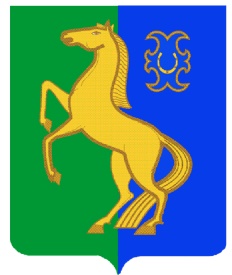                ЙƏРМƏКƏЙ РАЙОНЫ                                                           Администрация  сельского                                                                              МУНИЦИПАЛЬ РАЙОНЫНЫҢ  РəтамаҠ                                Поселения  Рятамакский  сельсовет                           ауыл  советы ауыл                                                             муниципального  района                               билəмəҺе  хакимиəте                                                                Ермекеевский  район        452181, Рəтамаҡ а.,  Коммунистиҡ.ур.28                                          452181,с. Рятамак, ул. Коммунистическая,28                  т. (34741) 2-66-37                                                                                                     т.(34741)2-66-37        КАРАР	            №   8                          ПОСТАНОВЛЕНИЕ                                                                                                              14 апреля 2021  годаО внесении изменений в постановление  Администрации сельского поселения Рятамакский сельсовет муниципального района Ермекеевский район Республики Башкортостан от 12 декабря 2019 года №57 «Об определении стоимости недвижимого имущества»В соответствии с Федеральным законом Российской  Федерации от 06.10.2003 № 131-ФЗ «Об общих принципах организации местного самоуправления в Российской Федерации», приказом Минфина России от 01.12.2010 № 157н (ред. от 28.12.2018) «Об утверждении Единого плана счетов бухгалтерского учета для органов государственной власти (государственных органов), органов местного самоуправления, органов управления государственными внебюджетными фондами, государственных академий наук, государственных (муниципальных) учреждений и Инструкции по его применению», решением Совета сельского поселения Рятамакский сельсовет муниципального района Ермекеевский район Республики Башкортостан от 15.12.2012 №140 «Об утверждении Положения о муниципальной казне сельского поселения Рятамакский сельсовет муниципального района Ермекеевский район Республики Башкортостан, акта приемки законченного строительством объекта приемочной комиссией (форма КС-14) и Отчета об оценке объекта оценки, выполненного ООО «Центр независимой оценки» от 09.11.2020,ПОСТАНОВЛЯЮ:Изложить пункт 1 постановления Администрации сельского поселения Рятамакский сельсовет муниципального района Ермекеевский район Республики Башкортостан от 12 декабря 2019 года №57  «Об определении стоимости недвижимого имущества» в следующей редакции:  «1. Определить стоимость объекта недвижимого имущества, включенного в состав муниципальной казны сельского поселения Рятамакский сельсовет муниципального района Ермекеевский район Республики Башкортостан, в соответствии с  Отчетом об оценке объекта оценки (рыночная стоимость) от 09.11.2020:Постановление вступает в силу со  дня его подписания.Контроль за исполнением данного постановления оставляю за собой.Глава сельского поселения					                       	И.В. Калимуллин№ п/пНаименование объекта недвижимостиМестонахождениеПротяжен-ность, м.Год завершения строительстваРыночная стоимость, руб., с НДС1Две скважины и водопровод для холодного водоснабжения с.Рятамак                      по ул. Коммунистическая, Тукая, ЛеснаяРеспублика Башкортостан, Ермекеевский район,  с.Рятамак, ул. Коммунистическая, Тукая, Лесная7890196614 491 414